Информация  о проведении праздничныхмероприятий, посвящённых
     Дню Народного Единства
        в МКОУ «Санчинская СОШ»
31 октября  2017 г.
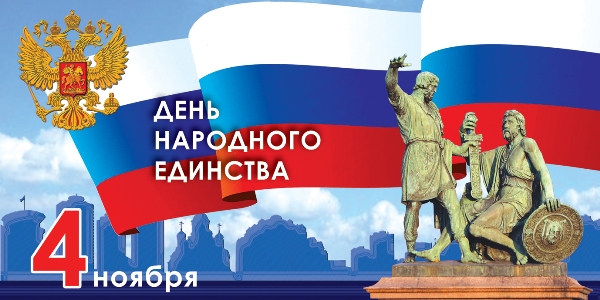 Ушли в историю года,
Цари менялись и народы,
Но время смутное, невзгоды
Русь не забудет никогда!

Победой вписана строка,
И славит стих былых героев, 
Поверг народ врагов-изгоев,
Обрел свободу на века!

И поднималась Русь с колен
В руках с иконой перед битвой,
Благословленная молитвой
Под звон грядущих перемен.
Деревни, села, города
С поклоном русскому народу 
Сегодня празднуют свободу
И День единства навсегда!Мероприятия , посвященные празднованию   4 ноября 2016 года    «Дня народного единства»,                               Цели  и  задачи:    * расширять представления детей о родной стране,      о государственных праздниках   *   воспитание российской гражданской идентичности:    *   патриотизма, уважения к Отечеству, прошлому и                       настоящему многонационального народа России;    *   изучению истории своего народа;    *   воспитание чувства ответственности и долга перед          Родиной, уважения к государственным праздникам           России.    *  углубить знания учащихся о событиях Смутного          времени начала XVII века;   *  содействовать усилению чувства гордости за Родину;   *  способствовать нравственному и патриотическому         воспитанию на примерах героев Народного           ополчения 1611 – 1612года;     * воспитывать в детях радость от того, что мы         родились и живем в России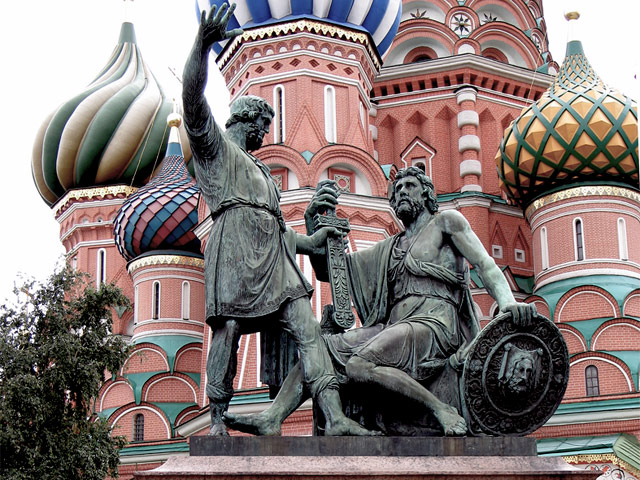 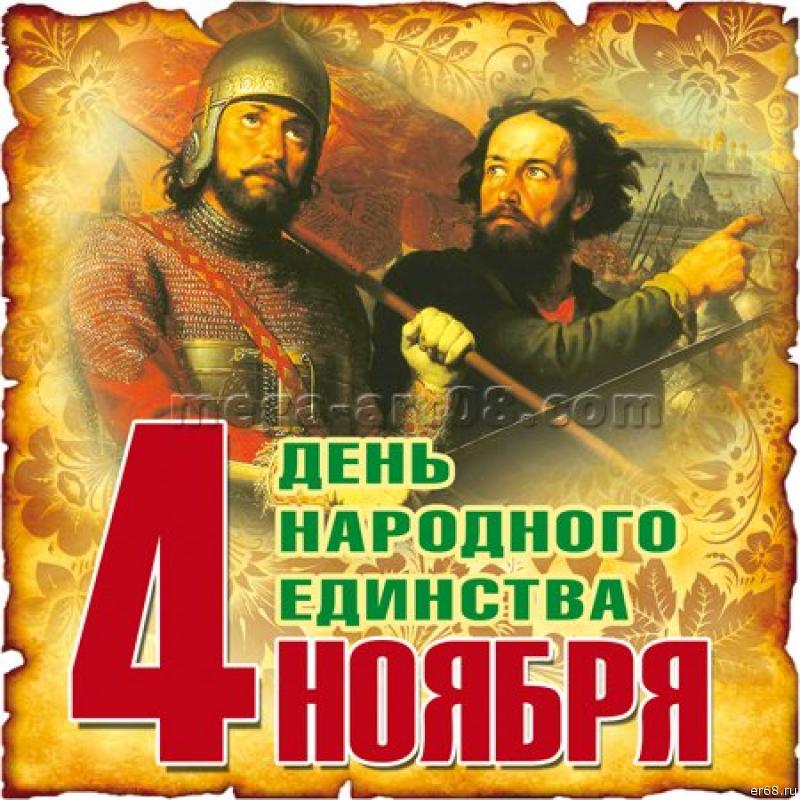 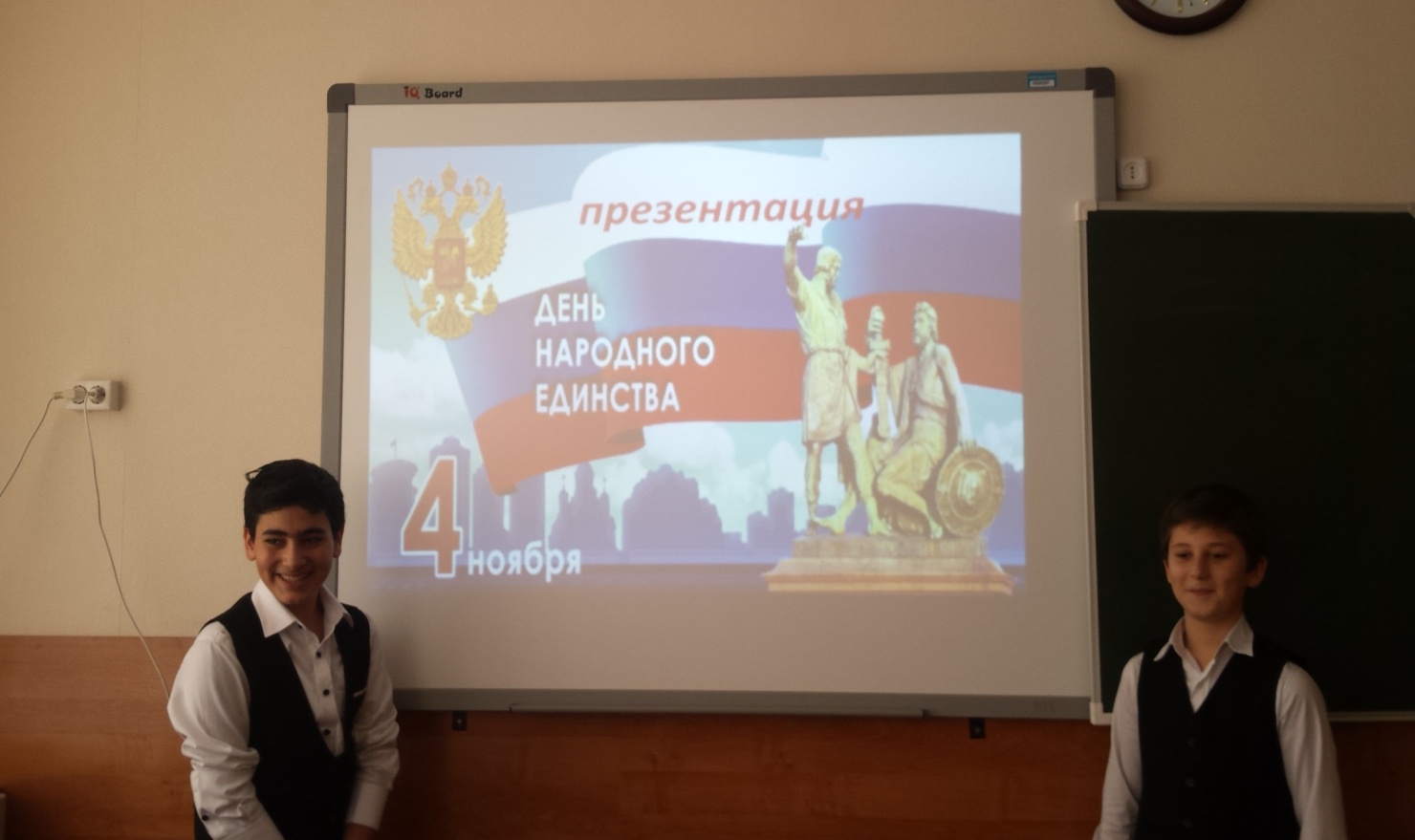   Учащиеся 6 – А
В целях популяризации идеи единения многонационального народа Российской Федерации через любовь к Родине, к своему народу, к своей истории, согласно плану работы школы с 27 октября по 31 октября 2017 года были проведены Классные часы на тему «В единении – сила!», посвященные Дню народного единства. В мероприятиях приняли участие обучающиеся 1-11 классов. Классными руководителями 1-11 классов была показана презентация «Единый народ». Целью данных классных часов являлось: - познакомить обучающихся с историей праздника; - подчеркнуть значимость событий 1612 года для дальнейшей истории нашей страны;- воспитывать чувство патриотизма, любви к Родине. Ребятам рассказали об истории возникновения праздника День народного единства, о подвигах народа, провели беседу на тему мужества и чести. Библиотекарем школы Джабраиловой Р.К.. была организована книжная выставка «Наши подвиги и доблести. В ходе мероприятий обучающиеся познакомились с историей возникновения праздника, подвигами наших предков во имя независимости Родины. Проведенные мероприятия стали возможностью напомнить нам всем о наших общих корнях, в полной мере осознать, что единство народов во все времена было и остаётся главной национальной идеей России, залогом её достойного будущего, понять, что для того, чтобы добиться национального успеха, все мы должны быть вместе, независимо от возраста, рода занятий, национальности и политических пристрастий. В результате проделанной работы все обучающиеся школы были охвачены мероприятиями, посвященными Дню народного единства.В итоге была проведена праздничная общешкольная линейка, на которой уч-ся декламировали стихи, исполнили песню, посмотрели видеопесню в исполнении Газманова «Вперед Россия». Линейку открыла зам дир по ВР Закарьяева Ф.Ш.. она показала презентацию, поздравила уч-ся и коллег с праздником. На линейке присутствовали  представители сельской администрации.С поздравлениями выступил директор Санчинского дома культуры Казиев К.,       директор школы Нахбаров З.М. Учащиеся  спели  песню, под которую уч-ся начальных классов исполнили танец. 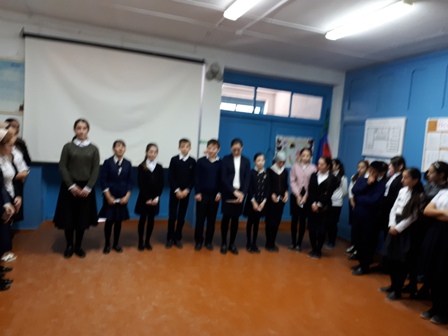 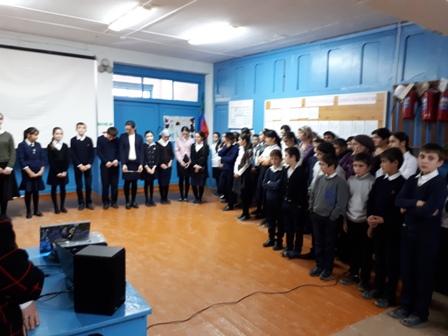 
1. Выступление заместителя  дир
2 .  заместитель  директора по УВР Гладких Н. В., которая  поздравила учителей  и учеников с праздником «Днём Согласия и Примирения», пожелала творческих успехов  в учёбе и рассказала об истории возникновения праздника и значении этого  Директор Санчинской СОШ    Нахбаров З.М.Зам дир по ВР  			Закарьяева Ф.Ш. молодежи.Гимн РФ написан на музыку русского композитора М.И. ОТЧИЗНА, ОТЕЧЕСТВО  «Собери флаг» У каждой 